      LOYOLA COLLEGE (AUTONOMOUS), CHENNAI – 600 034        M.Sc. DEGREE EXAMINATION - PHYSICSFIRST SEMESTER – NOVEMBER 2010    PH 1812  - ELECTRODYNAMICS               Date : 30-10-10 	Dept. No. 	  Max. : 100 Marks    Time : 1:00 - 4:00                                              PART-AAnswer all questions   								10 x 2 = 20State two properties of lines of force.Distinguish between polar and non-polar dielectrics.Define magnetic vector potential?Using Ampere’s circuital law find the magnetic field near infinitely long current carrying conductorWhat is motional e.m.f.?Write down any two Maxwell’s equations and give significance.Write second order Wave equations for E and BWhat is Brewster’s angle?What is an acceleration field?Is charge Lorentz invariant? Justify?PART-BAnswer any four questions          				 			4 X 7.5 = 3011. Derive the integral and differential forms of Gauss’s law12. Derive the Neumann’s formula for mutual inductance between two pair of coils13. a) State Biot-Savart’s law. Find the magnetic field at a distance z above the centre of a circular loop of radius R carrying a steady current I b) List any three properties of Ferro and Para magnetic materials. 		[2+2.5+3]14. Find the charge and current distributions that would give rise to the potentials V= 0, withA = Where  is a constant and 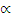 15. Derive the expressions for electric and magnetic fields of a point charge with constant velocity.PART-CAnswer any four questions						 		4 x 12.5 = 5016 	a. Obtain the general expression for energy of a point charge distribution b. Find the energy of a uniformly charged shell of total charge q and radius R17. 	Discuss the theory of multipole expansion of vector potential and derive an expression for the magnetic vector potential. 18. 	State and prove Poynting’s theorem?19. 	Discuss with necessary theory, the case of oblique incidence of electromagnetic wave at the interface of two non-conducting media and hence obtain Fresnel’s equations.20. 	Obtain an expression for the power radiated by an oscillating electric dipole***********